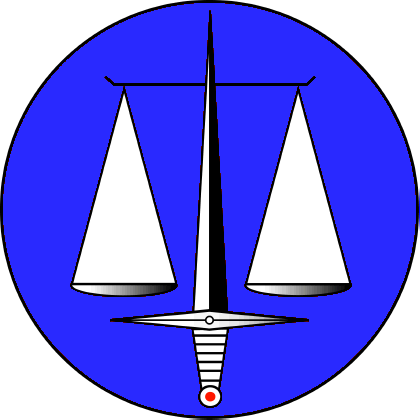 Studiecentrum voor Militair Recht en Oorlogsrecht v.z.w.STUDIEDAG 21 JUNI 2022INSCHRIJVINGSFORMULIERGelieve ingevuld in duidelijk leesbare drukletters terug te zenden per mail aan: brussels@ismllw-be.orgINSCHRIJVINGSKOSTEN□ Ik ben voor de sessie 2022 van het Studiecentrum ingeschreven  geen inschrijvingskosten.□ Ik ben niet voor de sessie 2022 van het Studiecentrum ingeschreven:□	Ik werk bij de Justitie  inschrijvingskosten (20 euro) betaald door de FOD Justitie.□	Ik ben student  ik stort de som van € 10 op rekeningnummer BE27 0000 9410 7073 van het Studiecentrum.□	Ik maak geen deel uit van hogervermelde categorieën  ik stort de som van € 20 op rekeningnummer BE27 0000 9410 7073 van het Studiecentrum.PRIVACYOns privacybeleid is van toepassing.
Zie: https://www.ismllw-be.org/nl/privacybeleid-2/Door u te registreren voor deze studiedag, geeft u het Studiecentrum, haar functiehouders en personeel toestemming om eventueel foto's van deelnemers aan de studiedag te maken en deze foto's te gebruiken voor communicatiedoeleinden (tweets, fotogalerij van de website ...).NAAM en VOORNAAMADRESBEROEP / GRAADORGANISATIEDIENSTTELE-MAILDatum en uw handtekening